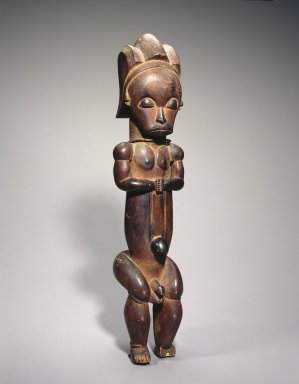 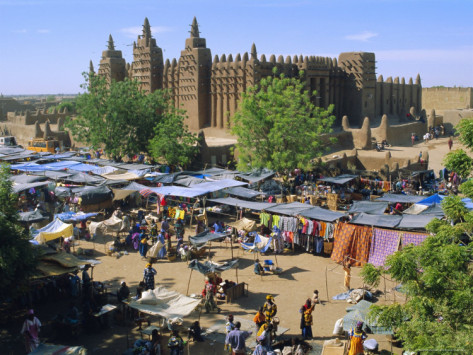 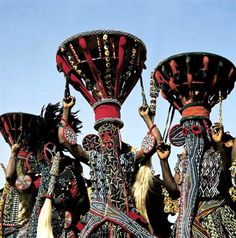 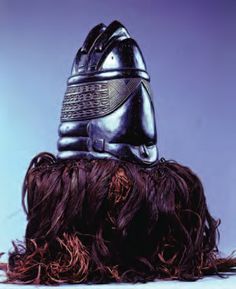 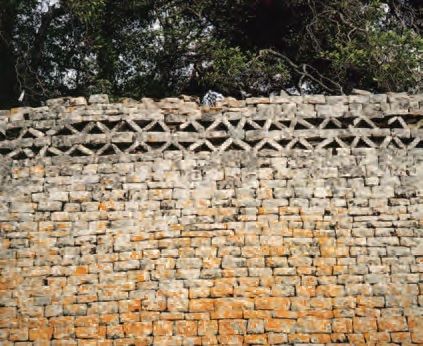 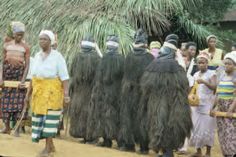 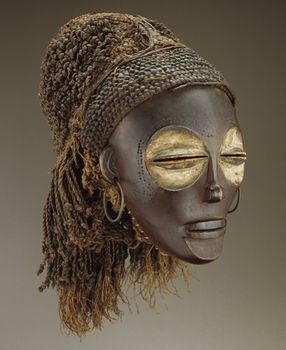 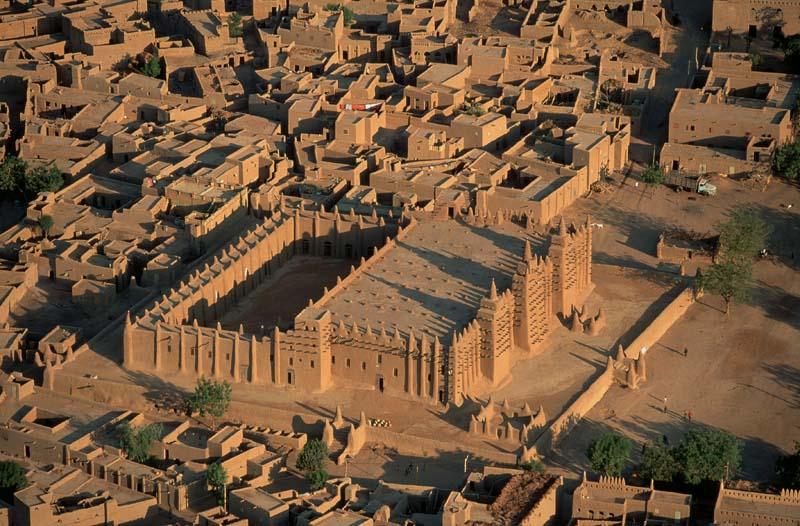 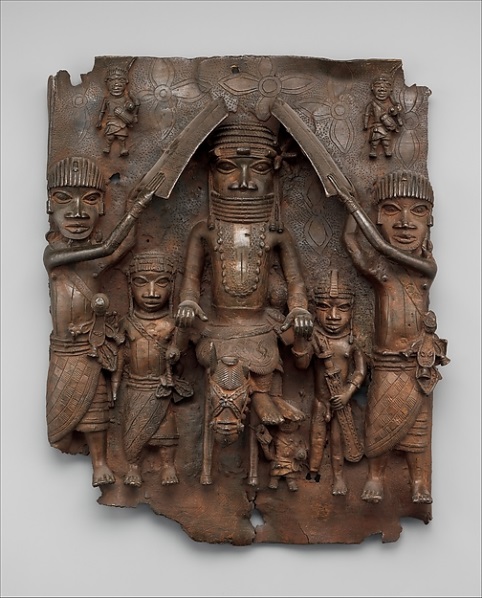 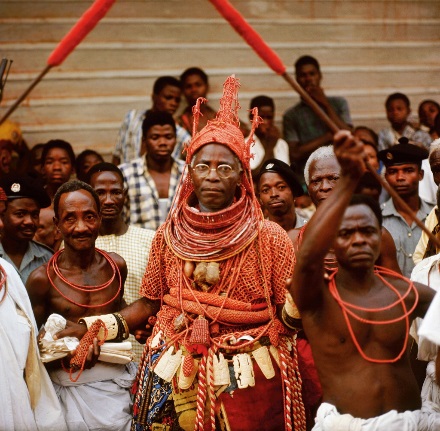 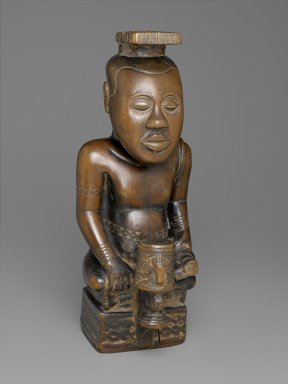 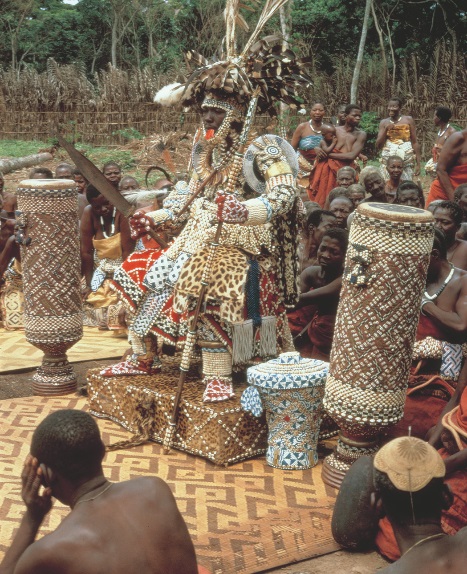 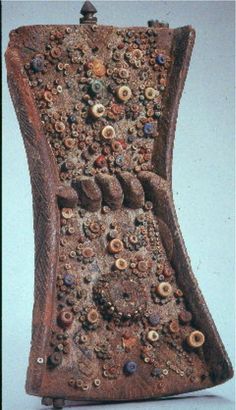 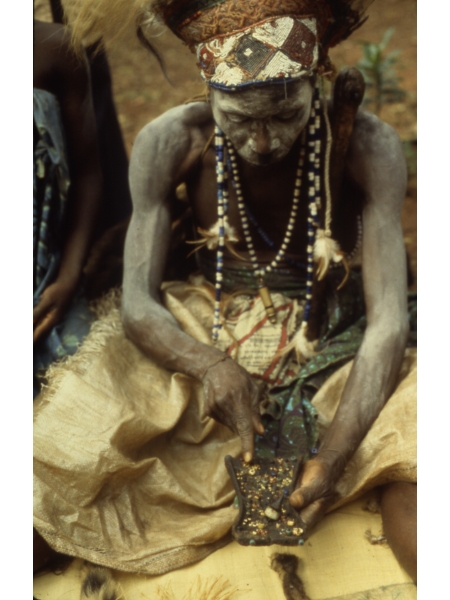 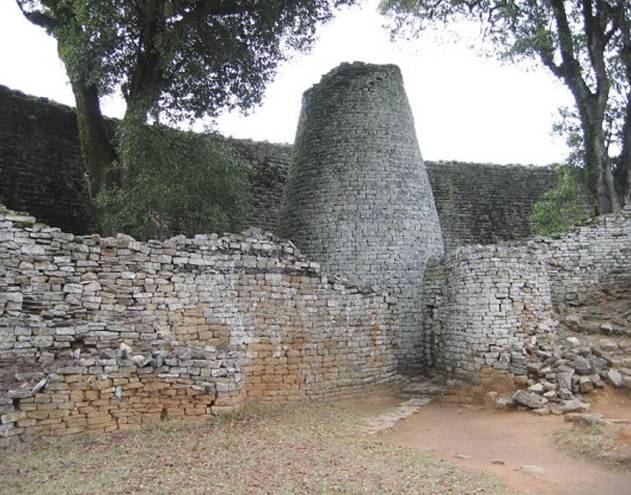 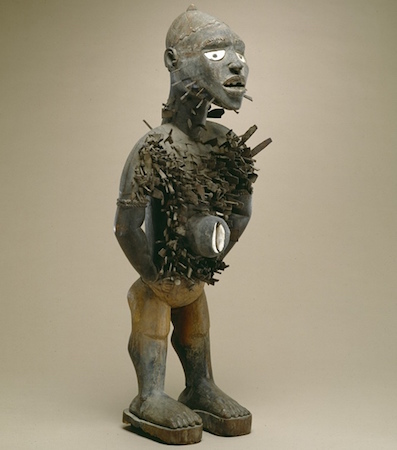 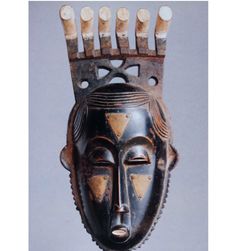 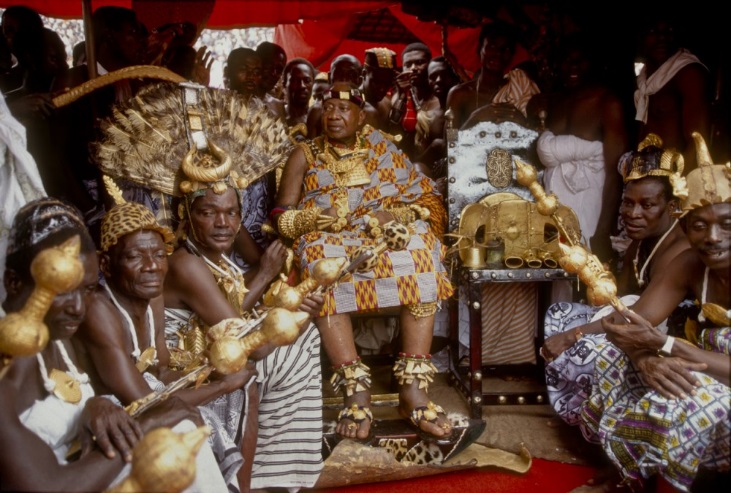 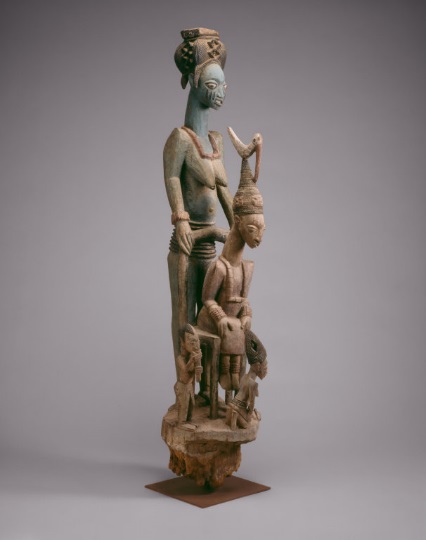 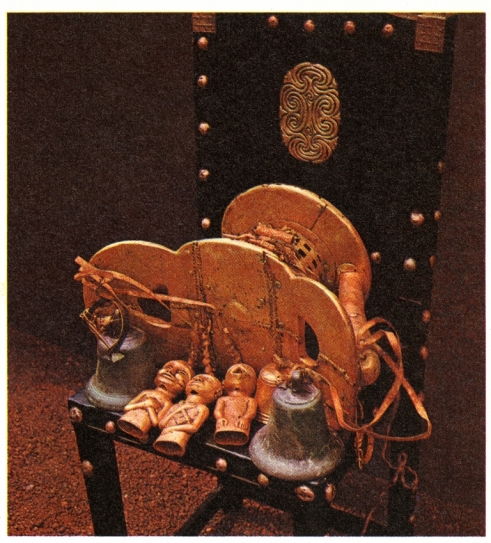 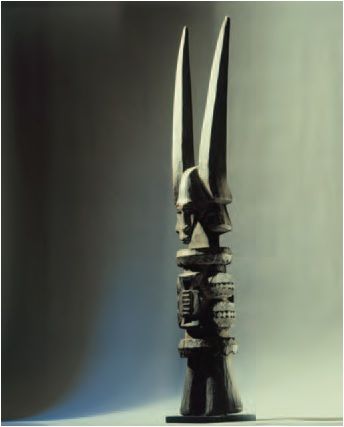 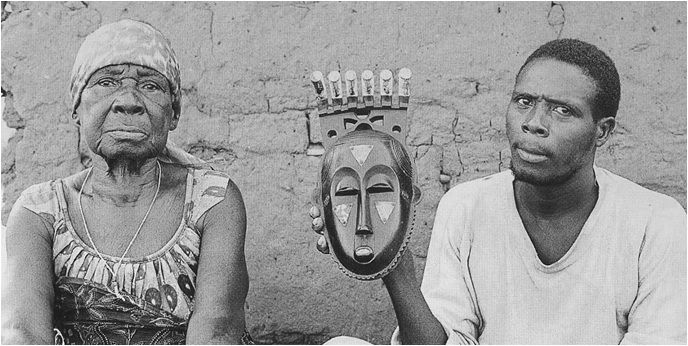 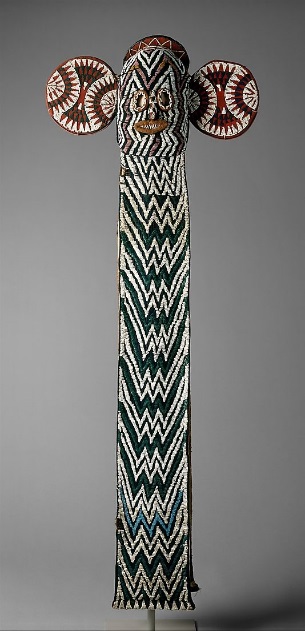 Africa